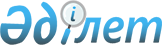 О классификации центраторов в соответствии с единой Товарной номенклатурой внешнеэкономической деятельности Евразийского экономического союзаРешение Коллегии Евразийской экономической комиссии от 13 марта 2018 года № 38
      В соответствии с абзацем первым пункта 1 статьи 22 Таможенного кодекса Евразийского экономического союза Коллегия Евразийской экономической комиссии решила: 
      1. Жесткие и пружинные центраторы, изготовленные из черных металлов, являющиеся опорно-центрирующими элементами обсадной колонны, применяемыми при креплении нефтяных и газовых скважин для снижения сил трения при спуске обсадной колонны, центрирования обсадной колонны при цементировании ствола скважины, в соответствии с Основным правилом интерпретации Товарной номенклатуры внешнеэкономической деятельности 1 классифицируются в товарной позиции 7326 единой Товарной номенклатуры внешнеэкономической деятельности Евразийского экономического союза (примеры изображений жестких и пружинных центраторов приведены в приложении). 
      2. Буровые центраторы, являющиеся опорно-центрирующими устройствами, применяемыми при бурении нефтяных и газовых скважин для центрирования нижней части бурильной колонны и забойного двигателя, стабилизации или изменения направления ствола скважины, устанавливаемые на корпусе забойного двигателя или на утяжеленных бурильных трубах, в соответствии с Основными правилами интерпретации Товарной номенклатуры внешнеэкономической деятельности 1 и 6 классифицируются в субпозиции 8431 43 000 0 единой Товарной номенклатуры внешнеэкономической деятельности Евразийского экономического союза (примеры изображений буровых центраторов приведены в приложении). 
      3. Настоящее Решение вступает в силу по истечении 30 календарных дней с даты его официального опубликования.  ПРИМЕР  
изображения жесткого центратора 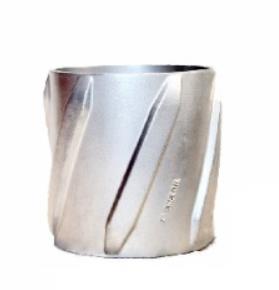  ПРИМЕРЫ 
изображений пружинных центраторов 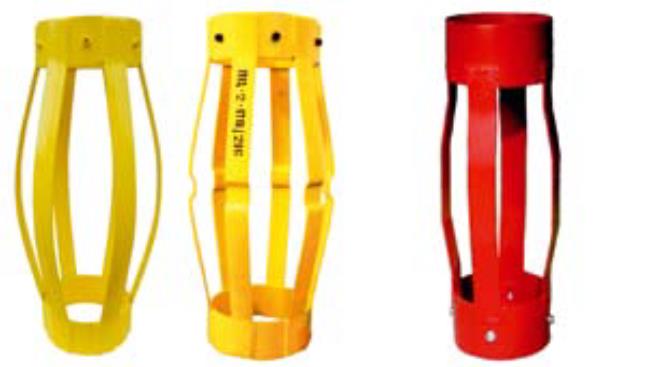  ПРИМЕРЫ 
изображений буровых центраторов 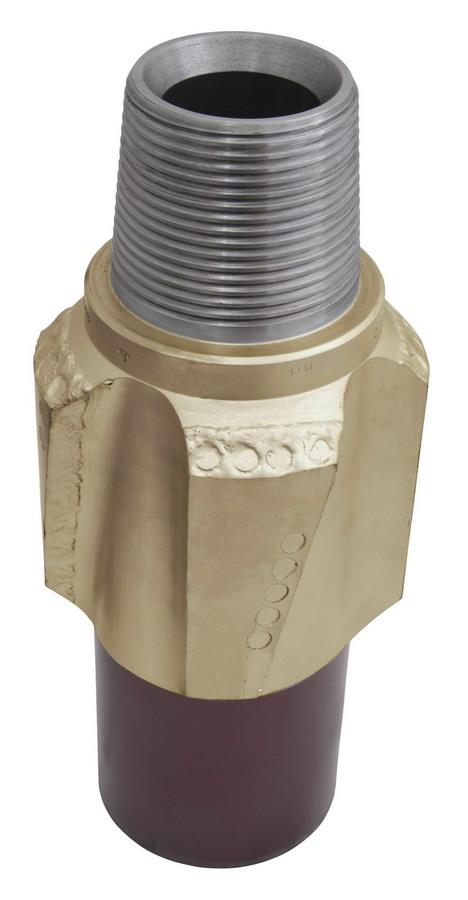 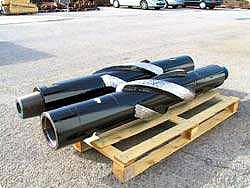 
					© 2012. РГП на ПХВ «Институт законодательства и правовой информации Республики Казахстан» Министерства юстиции Республики Казахстан
				
      Председатель Коллегии 
Евразийской экономической комиссии

Т. Саркисян 
ПРИЛОЖЕНИЕ  
к Решению Коллегии 
Евразийской экономической комиссии 
от 13 марта 2018 г. № 38 